Horsley Zone 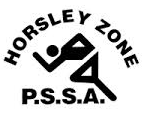 Boys Touch Team 2023Coach: Matthew KirbySchool: Smithfield West Public School The SSW Carnival is to be held at The Vale of Ah,MilperraOn 29.3.23 SchoolStudentCanley HeightsBrian PoaCanley HeightsBernard PoaCanley HeightsKosetdram Matagiese KalatiKing ParkPhilip BotonisWilliam StimsonBrody Dean Van UdenSmithfieldDzenan MuratovicFairfield WestKeanu HangSmithfield WestZayne HoneysettHarrington StreetJardi IkamuiHarrington StreetDeucaleon Ikamui